Конспект тренировочного занятия по плаванию(обучающиеся 5-7 лет) Учебно-методический комплект: Сидорова И.В. Как научить ребёнка плавать: практическое пособие – М.:Айрис – пресс, 2011.  Чеменева А.А., Столмакова Т.В. / Система обучения плаванию детей дошкольного возраста: учебно-методическое пособие./ Под ред. А.А.Чеменевой. -2-е из., перераб. – СПб: «ИЗДАТЕЛЬСТВО «ДЕТСТВО-ПРЕСС», 2022.  -комплексно-тематическое планирование реализации проекта «Я –пловец»Задачи занятия:Закрепление и совершенствование навыков плавания изученных способов плавания. Повышение функциональных возможностей организма.Развитие силы, выносливости, ловкости.Воспитание уверенности в своих силах.Инвентарь: плавательные доски, мячи, колабашки.Части занятияСодержаниеДозировкаОрганизационно-методические указанияПодготовительная10 минутМытье в душеПостроение, объяснение задач урока.Разминка на суше:И.п.- наклон вперед, правая рука вверх, левая - вниз, имитационные движения руками кролем на груди.И.п.- о.с., правая рука вверх, левая – вниз, имитационные движения руками кролем на спине.И.п.- стойка ноги на ширине плеч, руки за голову. ПриседанияРазминка в воде:Ходьба по дну с различным положением рук (за голову, вверх, на пояс), с гребковыми движениями.Бег по дну с гребковыми движениями рук.Погружение в воду с головой, держась руками за бортик, с выдохом.Лежание на груди и на спине с задержкой дыхания на вдохе. Упражнение “поплавок”.Игра “Пузыри”Дети стоят на дне бассейна. По команде наклониться, руки упираются о колени, губы сложить трубочкой, опустить их в воду и сильно выдохнуть в воду, так, чтобы вокруг было много пузырей.2 мин.2 мин.по 10 разпо 10 разпо10 раз1 мин1 мин1 мин1 мин2 минПроверить внешний видСохранять дистанциюСмотреть вперед, руки прямыеДвижения выполняются без остановкиДержать осанку, приседать медленно, вставать быстроИдем по кругу, соблюдая дистанцию 1 метрРуки прямые, плечи на водеПосле выполнения упражнения лицо руками не трогатьЛежать как можно дольше. Подбородок прижать к груди.Глаза должны быть открыты. Дети должны видеть и слышать свои пузыри. Выигрывает тот, у кого больше пузырей.Основная25 минутСкольжение на груди к бортику с задержкой дыхания на вдохеСкольжение на спине от бортика с задержкой дыхания на вдохеДвижение ног в кроле на груди у бортикаВыдох в воду с поворотом головы в сторону.Скольжение на груди от бортика с последующими движениями ногТо же на спинеВыдохи в водуДвижение ног в кроле на груди с доскойТо же на спинеИгра “Винт”Игроки отталкиваются от бортика, выполняют скольжение с работой ног. Во время скольжения надо выполнять поворот на бок, на спину, перевороты на 360 °, многократные безостановочные перевороты.Движение рук в кроле на груди с доскойТо же без доскиДвижения рук при плавании на спине с доскойТо же без доскиПлавание в координации кроль на грудиПлавание в координации способом кроль на спинеИгра “Щуки и утки”Игроки встают лицом к тренеру в любом месте бассейна. По команде щука – дети должны присесть и опустить голову под воду, по команде утка - подпрыгнуть1 мин1 мин1 мин1 мин1 мин1 мин10 раз1 мин1 мин5 мин1 мин1 мин1 мин1 мин1 мин1 мин6 минСледить за правильным положением тела.Подбородок на поверхности водыРуки прямые, движение прямыми ногамиИ.п.- стоя спиной к бортику и взявшись двумя руками, опустить голову в воду, при повороте смотреть на плечоЛицо опустить в воду, ноги прямыеРуки прижаты к туловищу, смотреть вверхНоги прямые, руки прямыеНоги в коленях не сгибатьПобеждает тот, кто выполнит больше переворотов и при этом проскользит дальше всехПронос руки над водой, не задерживаясь возле бедерРука поносится над водой прямая, ладонь повернута кнаружиНе торопитьсяКто ошибается выбывает, выигрывает самый внимательный.Заключительная10 минутСвободная деятельностьВыход из водыПодведение итогов8 мин.1 мин1 минКупаниеВосстановление дыханияСообщение результатов проведенной работы. Замечания, поощрения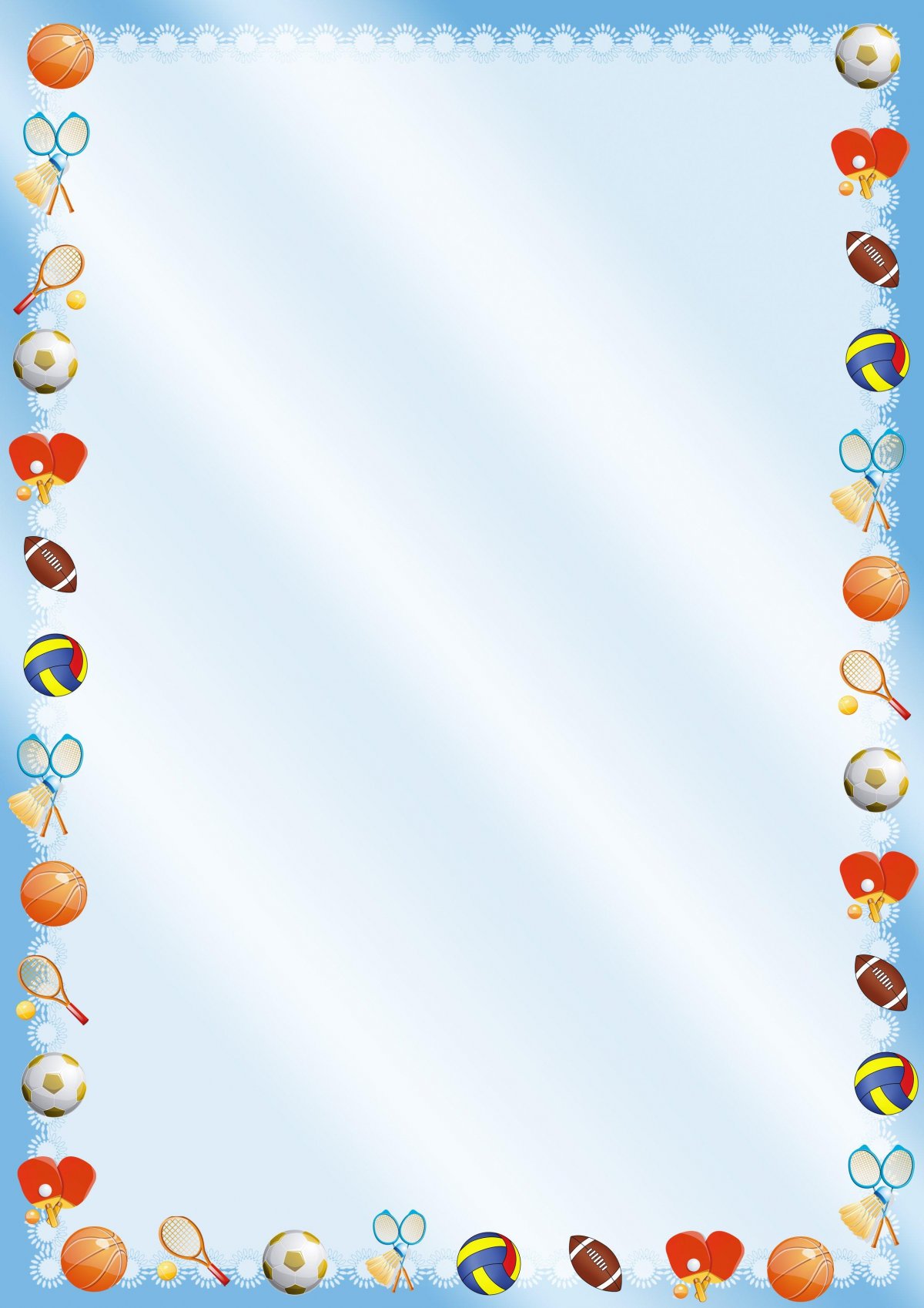 